Umowa Adopcyjna Psa nrZawarta w dniu  pomiędzy:Dane dotychczasowego opiekuna:Osoba adoptująca:Imię i Nazwisko: PESEL: Seria i nr dowodu osobistego: Adres zameldowania: Adres zamieszkania: Województwo: Telefon kontaktowy oraz adres e-mail: Umowa dotyczy adopcji psa o tymczasowym imieniu: Wiek: ;  waga ciała: Płeć: Rasa: ; Sierść: Umaszczenie: Znaki szczególne: Sterylizacja: Odrobaczanie: Zwalczanie ektopasożytów: Szczepienia p/ chorobom zakaźnym: Szczepienia p/ wściekliźnie: Implantacja mikrochipem (mikrochip wszczepiany jest po lewej stronie szyi, wszelkie iniekcje wykonywać po stronie prawej): BAZA PSÓW IMPLANTOWANYCH MIKROCHIPEM: www.safe-animal.euWarunki umowy : 1.Adoptujący zobowiązuje się, że nie odda ani nie sprzeda psa osobom trzecim. Jeżeli adoptujący z jakiś względów nie mógłby zatrzymać psa, jest zobowiązany znaleźć psu nową rodzinę i zawiadomić o tym osobę, od której psa otrzymał podając dane osobowe nowego opiekuna. 2.Adoptujący oświadcza, że nie jest osobą uzależnioną od alkoholu i narkotyków. 3.Adoptujący oświadcza, że jest osobą zdrową fizycznie i psychicznie. 4.Adoptujący oświadcza, że posiada samodzielność socjalno-bytową (własne mieszkanie, stałe źródło utrzymania), oraz zgodę na adopcję psa od osób zamieszkujących z nim wspólnie. 5.Adoptujący, który mieszkanie wynajmuje oświadcza, że uzyskał zgodę właściciela nieruchomości na wynajem lokalu do zamieszkania wraz z psem. 6.Adoptujący oświadcza, że pokryje koszty transportu adopcyjnego psa (koszt:0,50 gr / kilometr) realizowane w połączeniu z wizytą przed adopcyjną. Adoptujący opłatę uiści w dniu adopcji na Rachunek „KP”, lub w terminie 7 dni od adopcji na Rachunek Konta Bankowego FOZ: 24 8463 0005 2001 0001 2045 0001 tytułem: „ fundusz transportowy”7.Osoba adoptująca psa zobowiązuje się : - traktować psa zgodnie z Ustawą o ochronie zwierząt, - powiadomić osobę oddająca zwierze do adopcji w razie poważnej choroby, zaginięcia lub śmierci zwierzęcia, - w razie zaginięcia psa podjąć natychmiastowe działania zmierzające do szybkiego odnalezienia zwierzęcia przez: terenowe poszukiwania, nawoływania, ogłoszenia prasowe, internetowe, plakatowe - pokrywając koszty z tym związane. Korzystać ze wskazań fundacji co do technik i sposobów skutecznego poszukiwania. - zapewnić zwierzęciu odpowiednie wyżywienie, czystą wodę i ciepłe schronienie, - zapewnić wystarczającą ilość spacerów i wybiegu, - nie wykorzystywać psa do pracy, polowania, walk psów albo do tresowania do celów obronnych - nie trzymać psa na łańcuchu ani w boksie, z którego nigdy nie będzie wypuszczany, - zapewnić psu opiekę weterynaryjną w razie choroby, a także regularne szczepienia ochronne i odrobaczanie zgodnie z zaleceniem lekarza weterynarii pokrywając wszystkie koszty z tym związane - pod żadnym pozorem nie dopuścić do rozmnożenia zwierzęcia, wysterylizować je lub wykastrować - pokrywając koszt zabiegu - w najdogodniejszy sposób (list, e-mail, telefon) udzielać informacji osobie oddającej psa do adopcji o przystosowaniu się zwierzęcia do nowych warunków życia.8.Osoba adoptująca musi posiadać wyposażenie niezbędne dla psa: obrożę (szelki), smycz, adresówkę, legowisko do spania, miski, pokarm. W razie ich braku - osoba adoptująca musi pokryć koszty zakupu obroży i smyczy (akcesoriów zakupionych przez fundację) - zabezpieczających psa oddawanego do adopcji. 9.Osoba oddająca zwierze do adopcji, ma prawo skontrolowania, w jakich warunkach zwierzę przebywa (wizyty u adoptującego). W przypadku stwierdzenia złamania warunków umowy adopcyjnej i zaniedbania zwierzęcia, ma prawo natychmiast odebrać zwierzę. 10.Osoba adoptująca zobowiązuje się w sytuacjach losowych zabezpieczyć pobyt psa w hotelu dla zwierząt. 11.UWAGA - od roku 2012 "fundacja nie przyjmuje zwrotów adopcyjnych. Okres 2 tygodni od dnia adopcji służy do podjęcia decyzji ostatecznej. Tylko w tym czasie należy głęboko rozważyć zamiar adopcji psa. Jeżeli w pierwszych dwóch tygodniach pobytu zwierzęcia w nowym domu wystąpią podejrzenia co do jego stanu zdrowia - należy zasięgnąć informacji u lekarza prowadzącego psy fundacyjne. Za w/w poradę lekarską płaci fundacja". 12.W przypadku aktów łamania istotnych postanowień niniejszej umowy, noszących znamiona czynu zabronionego, działając na podstawie art. 304 § 1 zd. 1 Kodeksu Postępowania Karnego, zawiadomi się właściwe organy ścigania o podejrzeniu popełnienia przestępstwa. 13.„Wyrażam zgodę teraz i na przyszłość na przetwarzanie przez FOZ "Ulga w Cierpieniu" Fundacje Opieki nad Zwierzętami Skrzywdzonymi przez Ludzi moich danych osobowych w celu prowadzenia bazy danych psów implantowanych mikrochipem” .14.„Wyrażam zgodę teraz i na przyszłość na przetwarzanie przez FOZ "Ulga w Cierpieniu" Fundacje Opieki nad Zwierzętami Skrzywdzonymi przez Ludzi moich danych osobowych w zakresie niezbędnym do prowadzenia działalności statutowej" Podstawa prawna: Ustawa z dnia 29 sierpnia 1997 r. o ochronie danych osobowych (Dz. U. Nr 133, poz. 883 z późn. zm.), art. 7 i art. 23 ust. 1.Kastracja/sterylizacja jest jedyną skuteczną i bezpieczną dla zdrowia zwierzęcia metodą zapobiegania nad populacji i bezdomności zwierząt. Załączniki: 1 – Książeczka Zdrowia Psa (z danymi lekarza prowadzącego) 2 - Karta Leczenia Zwierzęcia (kserokopia) 3 - Dowód Rejestracji Mikrochipem podpis osoby oddającej psa:			podpis osoby adoptującej psa: Nr konta bankowego: 24 8463 0005 2001 0001 2045 0001 Dopisek tytułem – „darowizna na cele statutowe fundacji” Wystawiono KP Nr  na kwotę  (słownie  )(*) Umowa adopcyjna została sporządzona w dwóch jednobrzmiących egzemplarzach. Załącznik do Umowy Adopcyjnej Psa nr 	Adoptujący z pełną świadomością konsekwencji swojej decyzji o adopcji szczeniaka (psa młodego) będącego w okresie rozwoju organizmu i związanego z tym jego wzrostu - zgadza się na nieprzewidywalne skutki co do jego wielkości, charakteru oraz umaszczenia i rodzaju sierści. 					podpis osoby adoptującej psa: (*) Załącznik do Umowy adopcyjnej został sporządzona w dwóch jednobrzmiących egzemplarzach. 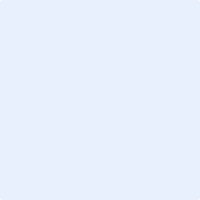 